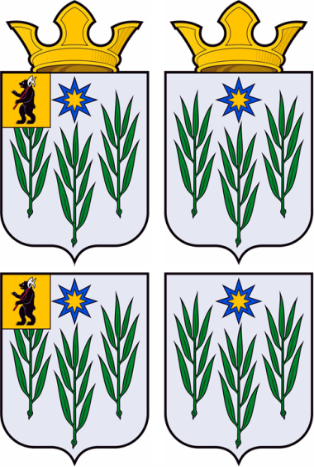 АДМИНИСТРАЦИЯИВНЯКОВСКОГО СЕЛЬСКОГО ПОСЕЛЕНИЯЯрославского муниципального районаЯрославской областиПОСТАНОВЛЕНИЕВ соответствии с Бюджетным  кодексом  Российской Федерации,  на основании Постановления Администрации Ивняковского сельского поселения Ярославского муниципального района Ярославской области от 31.12.2019 года № 284 «Об утверждении Порядка разработки, реализации и оценки эффективности муниципальных программ Ивняковского сельского поселения Ярославского муниципального района Ярославской области» Администрация Ивняковского сельского поселения ПОСТАНОВЛЯЕТ: 1. Утвердить муниципальную программу "Развитие дорожного хозяйства в Ивняковском сельском поселении" на 2021-2023 годы 2. Разместить настоящее постановление на официальном сайте Администрации Ивняковского сельского поселения в сети Интернет. 3. Контроль за исполнением настоящего постановления возложить на заместителя Главы Ивняковского сельского поселения Антонову Н.В.4. Постановление вступает в силу с момента подписания.ПАСПОРТ                              Муниципальной программы"Развитие дорожного хозяйства в Ивняковском сельском поселении"на 2021-2023 годыОбщая характеристика сферы реализации муниципальной программыДороги местного значения обеспечивают связь внутри населенных пунктов поселения, позволяют осуществлять перевозки грузов и пассажиров в пределах Ивняковского сельского поселения, вследствие чего являются важнейшим элементом социальной и производственной инфраструктуры поселения. Состояние сети дорог сельского поселения оказывает непосредственное влияние на показатели социального и экономического развития поселения.Общая протяжённость автомобильных дорог местного значения в границах населенных пунктов Ивняковского сельского поселения по состоянию на 01 января 2020 года составляет 58.3 км, в том числе по типам покрытий:с твердым покрытием – 25.6км (44 %);грунтовые – 32,7 км (56 %).Протяжённость автомобильных дорог местного значения в границах населенных пунктов Ивняковского сельского поселения по техническим категориям:без категории – 58,3 км.В настоящее время 63  процента (36,59 км) автомобильных дорог местного значения в границах населенных пунктов Ивняковского сельского поселения не соответствуют нормативным требованиям к транспортно-эксплуатационному состоянию. При этом парк автомобилей пользующийся местными дорогами растёт ежегодно. Несущая способность дорог, построенных по нормативам 70 – 80-х годов прошлого века, не соответствует современным нагрузкам, в результате чего покрытие автодорог интенсивно разрушается.В настоящее время в населенных пунктах поселения идет интенсивное строительство новых жилых домов, дороги приходят в неудовлетворительное состояние. Аналогичная ситуация складывается состоянием водопропускных труб, конструкция которых не рассчитана на возросшие нагрузки. Таким образом, существует тенденция к увеличению доли автомобильных дорог местного значения в границах населенных пунктов Ивняковского сельского поселения, нуждающихся в ремонте, что к 2020 году может привести к 100-процентному износу объектов дорожного хозяйства поселения. Для приведения в нормативное транспортно-эксплуатационное состояние всех 58.3 км дорог местного значения ремонт должен производиться ежегодно на 15 км дорог.В условиях роста цен на дорожные работы и ограниченного финансирования, эти требования не выполняются, и с каждым годом увеличивается протяженность дорог местного значения, требующих ремонта. В результате разрушение дорог идет прогрессирующими темпами, и стоимость их ремонта становится сопоставимой со стоимостью строительства новых дорог.Недостаточные объемы капитального ремонта, ремонта и содержания автомобильных дорог местного значения в границах населенных пунктов Ивняковского сельского поселения усугубляют положение в социальной сфере, вызывая:несвоевременное оказание срочной и профилактической медицинской помощи;нерегулярное движение школьных автобусов.Для стабильного развития экономики поселения в производственной логистической цепочке необходимы грузовые перевозки. Такие перевозки осуществляются грузовым транспортом большого тоннажа и предъявляют повышенные требования к дорогам (качеству покрытия, категорийности и пр.). В настоящее время сеть автомобильных дорог местного значения в границах населенных пунктов Ивняковского сельского поселения не соответствует требованиям, предъявляемым к указанным перевозкам.В настоящее время протяженность зарегистрированных муниципальных дорог местного значения – 0 км, что составляет 0 % от их общей протяженности. Для организации работ по паспортизации, межеванию, постановке на кадастровый учет дорог, регистрации прав собственности потребуется 1,5 млн. руб.;- отсутствие дорог с твердым покрытием в сельских населённых пунктах обусловливает значительные затраты на перевозки по грунтовым дорогам, которые в 3,3 раза выше, чем по дорогам с твёрдым покрытием;- перевозки, осуществляемые грузовым транспортом большого тоннажа, предъявляют повышенные требования к дорогам (качество покрытия, категорийность и другое).Выявление сильных и слабых сторон дорожного хозяйства поселения важно прежде всего в установлении роста доли автомобильных дорог местного значения в границах населенных пунктов Ивняковского сельского поселения, нуждающихся в ремонте, определении первоочередной задачи финансирования капитального ремонта и ремонта дорог и искусственных сооружений на них.Приоритеты государственной политики в сфере реализации Программы и ожидаемые конечные результатыРеализация программных мероприятий осуществляется на основании               и в развитие нормативно-правовых актов, принятых на уровне региона     и федерации. -Транспортная стратегия Российской Федерации на период до 2030 года(утв. распоряжением Правительства РФ от 22 ноября 2008 г. N 1734-р)-Областная целевая программа «Развитие сети автомобильных дорог Ярославской области» на 2016-2022 годы, утверждена постановлением Правительства Ярославской области от 25.06.2015 № 695-п. -Государственная программа Ярославской области «Развитие дорожного хозяйства и транспорта в Ярославской области» на 2014-2025 годы, утверждена постановлением Правительства Ярославской области от 28.05.2014 № 495-п.-Ведомственная целевая программа "Сохранность региональных автомобильных дорог Ярославской области" на 2019 год и плановый период 2020 и 2021 годов", утверждена приказом департамента дорожного хозяйства Ярославской области от 18 марта 2019 г. N 1.     Доля протяженности автомобильных дорог общего пользования местного значения, не отвечающих нормативным требованиям, в общей протяженности автомобильных дорог общего пользования местного значения  составит:2019 год – 60%, 2020 год – 57%, 2021 год – 55%, 2022 год-53%, 2023 год – 51%.Цель и целевые показателиЦелью программы является: - Приведение в нормативное автомобильных дорог местного значения в границах населенных пунктов Ивняковского сельского поселения, имеющих полный и (или) сверхнормативный износ 5.Ресурсное обеспечение муниципальной программыОсновные сведения о подпрограммах,входящих в муниципальную программуот 11 ноября  2020 года                                                № 223Об утверждении муниципальной программы "Развитие дорожного хозяйства в Ивняковском сельском поселении" на 2021-2023 годыГлава сельского поселения                                  И.И. ЦуренковаПриложение к постановлению Администрации Ивняковского сельского поселения от 11 ноября 2020 года № 223Наименование муниципальной программыМуниципальная программа "Развитие дорожного хозяйства в Ивняковском сельском поселении" на 2021-2023 годы  (далее Программа)Муниципальная программа "Развитие дорожного хозяйства в Ивняковском сельском поселении" на 2021-2023 годы  (далее Программа)Ответственный исполнительАдминистрация Ивняковского сельского поселения Ярославского муниципального района Ярославской области Заместитель Главы Ивняковского сельского поселения Антонова Н. В.Заместитель Главы Ивняковского сельского поселения Буличенко А.В.Директор МУ «КЦРП» Носкова Е.А.Администрация Ивняковского сельского поселения Ярославского муниципального района Ярославской области Заместитель Главы Ивняковского сельского поселения Антонова Н. В.Заместитель Главы Ивняковского сельского поселения Буличенко А.В.Директор МУ «КЦРП» Носкова Е.А.Куратор муниципальной ПрограммыЗаместитель Главы Администрации Ивняковского сельского поселения Антонова Н. В.Заместитель Главы Администрации Ивняковского сельского поселения Антонова Н. В.Сроки реализации программы2021-2023 г2021-2023 гЦель муниципальной ПрограммыПриведение в нормативное автомобильных дорог местного значения в границах населенных пунктов Ивняковского сельского поселения, имеющих полный и (или) сверхнормативный износПриведение в нормативное автомобильных дорог местного значения в границах населенных пунктов Ивняковского сельского поселения, имеющих полный и (или) сверхнормативный износИсточники финансирования программыОбъем финансовых средств  бюджета поселения, направляемых на реализацию задач Программы, тыс.руб.Объем финансовых средств  бюджета поселения, направляемых на реализацию задач Программы, тыс.руб.Перечень целевых программ, входящих в состав муниципальной программыНаименование подпрограммы, входящей в муниципальную программуОтветственный исполнительПеречень целевых программ, входящих в состав муниципальной программыМуниципальная целевая программа "Сохранность муниципальных автомобильных дорог местного значения в границах населенных пунктов Ивняковского сельского поселения"Администрация Ивняковского сельского поселения Ярославского муниципального района МУ «КЦРП»Наименование показателяЕдиницаизмеренияЗначение показателя Значение показателя Значение показателя Значение показателя Наименование показателяЕдиницаизмерениябазовое 2020202120222023123456Муниципальная программа «Развитие дорожного хозяйства в Ивняковском сельском поселении»Муниципальная программа «Развитие дорожного хозяйства в Ивняковском сельском поселении»Муниципальная программа «Развитие дорожного хозяйства в Ивняковском сельском поселении»Муниципальная программа «Развитие дорожного хозяйства в Ивняковском сельском поселении»Муниципальная программа «Развитие дорожного хозяйства в Ивняковском сельском поселении»Муниципальная программа «Развитие дорожного хозяйства в Ивняковском сельском поселении»Ремонт автомобильных дорог местного значенияКм/год10,210,60511,57212,1Межевание, постановка на кадастровый учет автомобильных дорогкм/год-1,94,35,8Источники финансированияПлановый объем финансированияПлановый объем финансированияПлановый объем финансированияПлановый объем финансированияИсточники финансированияВсего202120222023Федеральный бюджет0,000,000,000,00Областной бюджет12806,44 268,804 268,804 268,80Районный бюджет1 748,21748,200,000,00Местный бюджет7298,94146,82074,62177,5Внебюджетные источники0,00,00,00,0ВСЕГО21853,510163,86343,46446,3Наименование подпрограммыМуниципальная целевая программа "Сохранность муниципальных автомобильных дорог местного значения в границах населенных пунктов Ивняковского сельского поселения" на 2021-2023 годыСрок реализации2021-2023Ответственный исполнительАдминистрация Ивняковского сельского поселения Ярославского муниципального районаМУ «КЦРП»ЦельПриведение в нормативное автомобильных дорог местного значения в границах населенных пунктов Ивняковского сельского поселения, имеющих полный и (или) сверхнормативный износЗадачи Приведение в нормативное состояние автомобильных дорог местного значения, несоответствующих нормативным требованиямЦелевые показатели Ремонт автомобильных дорог местного значения, км/годМежевание, постановка на кадастровый учет автомобильных дорог км/годНормативный правовой акт, утвердивший подпрограммуПостановление Администрации Ивняковского сельского поселения Электронный адрес размещения подпрограммы в информационно-телекоммуникационной сети «Интернет»http://ивняковское-адм.рф